ПРОЄКТИ
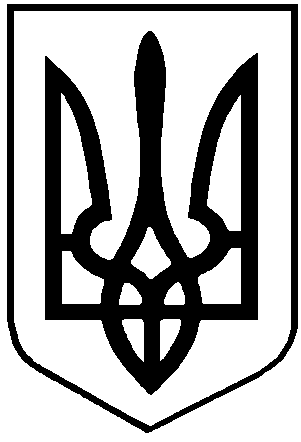 У К Р А Ї Н А    СТОРОЖИНЕЦЬКА  МІСЬКА  РАДА	ЧЕРНІВЕЦЬКОГО РАЙОНУ   ЧЕРНІВЕЦЬКОЇ  ОБЛАСТІ	ХІХ позачергова сесія VIIІ скликанняР І Ш Е Н Н Я  № __-19/2022           Про внесення змін  до міського  бюджетуСторожинецької  територіальної громади на 2022 рікКеруючись пунктом 23 частини 1 статті 26, статтею 61 Закону України “Про місцеве самоврядування в Україні”, Бюджетним кодексом України,  рішенням ХVІІ сесії Сторожинецької міської ради  VIIІ скликання від 23 грудня 2021р. № 456-17/2021 «Про міський бюджет Сторожинецької  територіальної громади на 2022 рік»,                                міська рада вирішила:                 1. Внести зміни у додаток № 3 «Розподіл видатків місцевого  бюджету на 2022 рік» до рішення  ХVІІ сесії Сторожинецької міської ради  VIIІ скликання від 23 грудня 2021р. № 456-17/2021 «Про міський бюджет Сторожинецької  територіальної громади на 2022 рік», згідно з додатком 1 до цього рішення.             2. Внести зміни  у додаток № 6 «Розподіл витрат місцевого бюджету на реалізацію місцевих/регіональних програм у 2022 році» до рішення  ХVІІ сесії Сторожинецької міської ради  VIIІ скликання від 23 грудня 2021р. № 456-17/2021 «Про міський бюджет Сторожинецької  територіальної громади на 2022 рік», згідно з додатком 2 до цього рішення.  3. Сторожинецькій міській раді забезпечити закупівлю матеріальних цінностей  (оплату послуг) згідно потреб добровольчих формувань при Сторожинецькій міській територіальній громаді.4. Надати дозвіл Сторожинецькій міській раді на передачу з комунальної власності у державну власність придбаних матеріальних цінностей  підрозділам добровольчих формувань при Сторожинецькій міській територіальній громаді.  Передачу матеріальних цінностей оформити актом приймання-передачі в установленому порядку..Продовження рішення ХІХ позачергової  сесії VIIІ скликаннявід 15 лютого 2022р. №  -19/2022            5. Контроль за виконанням цього рішення покласти на  першого заступника міського голови  Ігоря БЕЛЕНЧУКА та постійну комісію  з питань фінансів, соціально-економічного розвитку,   планування, бюджету  (Л.РАВЛЮК).Сторожинецький міський голова                                    Ігор МАТЕЙЧУК    15 лютого  2022 рокум. Сторожинець